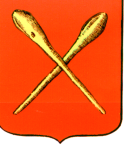 Администрация муниципального образования город Алексин___________________________________________________Управление развития экономикиАнализ основных показателей эффективности финансово-хозяйственной деятельности муниципальных унитарных предприятийза 1 полугодие 2023 года2023 годВ соответствии с пунктом 1 «в» протокола от 27.07.2012 года №171 совещания, проводимого губернатором  Тульской области В.С. Груздевым в рамках «Дня муниципальных образований Тульской области в правительстве Тульской области», ежеквартально проводится анализ основных показателей экономической эффективности деятельности муниципальных предприятий:«Спецавтохозяйство г. Алексин»,  «Быткомсервис», «Водопроводно-канализационное хозяйство г. Алексин» (далее МУП «ВКХ г. Алексин»),«Алексинский районный центр коммунального обслуживания» (далее МКП «АРЦКО») на основе систематизированных данных отчетности. По результатам анализа деятельности за 1 полугодие 2023 года установлено следующее.Доходы. Совокупный доход МУП «ВКХ г. Алексин» составил 126319,0 тыс. руб. (90,1%  к плану; 109,2% к аналогичному периоду прошлого года). Совокупный доход МУП «Спецавтохозяйство г. Алексин» составил 38269,0 тыс. руб. (91,0% к плану, 95,0% к аналогичному периоду прошлого года).Совокупный доход МУП «Быткомсервис» составил 11982,0 тыс. руб. (80,6% к плану, 101,5% к аналогичному периоду прошлого года).Совокупный доход МКП «АРЦКО» составил 12736,2 тыс. руб. (113,8% к плану, 109,1% к аналогичному периоду прошлого года). Основной составляющей дохода на предприятиях является выручка от реализации продукции, товаров, услуг, которая должна базироваться на экономически обоснованных и актуальных тарифах. Тарифы.Тарифы для МУП «ВКХ г. Алексин» по водоснабжению и водоотведению установлены в соответствии с:постановлением Правительства Российской Федерации от 13.05.2013 № 406 «О государственном регулировании тарифов в сфере водоснабжения и водоотведения»;  постановлением комитета Тульской области по тарифам от 17 декабря 2019 № 44/1 «Об установлении тарифов на услуги водоснабжения, водоотведения, транспортировку воды, транспортировку сточных вод на 2020 год, долгосрочных периодов регулирования 2017 - 2020 гг., 2018 - 2020 гг., 18 - 21г.г,  2019 - 2021 гг., 2019 - 2022 гг., 19 - 23г.г и на  2020-2024 г. для потребителей Тульской области»;постановлением администрации муниципального образования город Алексин от 09.03.2023 № 347 «Об установлении тарифа на услугу, оказываемую  муниципальным унитарным предприятием «Водопроводно-канализационное хозяйство г. Алексин». постановлением администрации муниципального образования город Алексин от 30.06.2022 № 1186 «Об установлении тарифов на услуги, оказываемые  муниципальным унитарным предприятием «Водопроводно-канализационное хозяйство г. Алексин». постановлением администрации муниципального образования город Алексин от 15.03.2023 № 400 «Об установлении тарифов на услуги, оказываемые  муниципальным унитарным предприятием «Водопроводно-канализационное хозяйство г. Алексин». Для МУП «Быткомсервис» тарифы утверждены:- постановлением администрации муниципального образования город Алексин от 13.02.202023 № 213 «Об установлении тарифов на услуги, оказываемые муниципальным унитарным предприятием «Быткомсервис»;- по услуге на доставку в морг тел (останков) умерших безродных, невостребованных родственниками, неопознанных граждан, а также тел (останков) лиц без определенного места жительства с мест их обнаружения на территории муниципального образования город Алексин в морг г. Алексин - постановлением администрации муниципального образования город Алексин от 06.07.2017 № 1454 «Об утверждении тарифа на доставку в морг тел (останков) умерших безродных, невостребованных родственниками, неопознанных граждан, а также тел (останков) лиц без определенного места жительства с мест их обнаружения на территории муниципального образования город Алексин в морг г. Алексин (на доставку одного безродного)»;-по услугам, предоставляемым согласно гарантированному перечню – постановлением администрации муниципального образования город Алексин от 31.01.2023 № 123 «Об определении стоимости услуг, предоставляемых согласно гарантированному перечню услуг по погребению, на территории муниципального образования город Алексин на 2023 год и до последующей индексации».Для МУП «Спецавтохозяйство г. Алексин» тарифы утверждены постановлением администрации муниципального образования город Алексин от 30.12.2022 № 2548 «Об установлении тарифов на услуги, оказываемые муниципальным унитарным предприятием «Спецавтохозяйство г. Алексин».Расходы МУП «ВКХ г. Алексин» составили 122106,4 тыс. руб. (101,6% к плану;  107,0% к аналогичному периоду прошлого года). Расходы МУП «Спецавтохозяйство г. Алексин» составили 37560,0 тыс. руб. (91,0% к плану, 94,0% к аналогичному периоду прошлого года). Расходы МУП «Быткомсервис» составили 11577,0 тыс. руб. (79,3% к плану, 97,2% к аналогичному периоду прошлого года).Расходы МКП «АРЦКО» составили 14351,4 тыс. руб. (96,3% к плану, 90,6%  к аналогичному периоду прошлого года).Суммарная стоимость чистых активов предприятий составила 45728,0 тыс. рублей. В том числе:Положительные суммы чистых активов имели:МУП «Спецавтохозяйство г. Алексин» - 43062,0 тыс. руб.МУП «ВКХ г. Алексин» -  68731,0 тыс. руб. МУП «Быткомсервис» - 3041,0  тыс. руб.Отрицательные суммы чистых активов:МКП «АРЦКО»- (-69106,0 тыс. руб.) /за 1 полугодие 2022 года (-50631,0 тыс. руб.) .Финансовый результат. По итогам работы за 1 полугодие 2023 года чистая прибыль получена:МУП «ВКХ г. Алексин» 2185,4 тыс. рублей;МУП «Быткомсервис» - 284,0  тыс. руб.МУП «Спецавтохозяйство г. Алексин» - 370,0 тыс. рублей.Убыток получен:МКП «АРЦКО»  «-» 1615,0 тыс. руб.Дебиторская задолженность на 1 июля  2023 года составила:по МУП «ВКХ г. Алексин» - 61312,8 тыс. руб. (122,9% к плану; 154,4% к аналогичному периоду прошлого года),по МУП «Спецавтохозяйство г. Алексин» - 11126,0 тыс. руб. (192,0% к плану; 190,0% к аналогичному периоду прошлого года),по МУП «Быткомсервис» - 198,0 тыс. руб. (198,0% к плану, 103,1% к аналогичному периоду прошлого года),по МКП «АРЦКО» - 18930,0 тыс. руб. (105,2% к плану, 109,3% к аналогичному периоду прошлого года).Кредиторская задолженность на 1 июля 2023 года составила:по МУП «ВКХ г. Алексин» - 77437,7 тыс. руб. (125,8% к плану; 120,9% к аналогичному периоду прошлого года); по МУП «Спецавтохозяйство г. Алексин» - 5522,0 тыс. руб. (113,0% к плану, 111,0% к аналогичному периоду прошлого года);по МУП «Быткомсервис» - 1775,0 тыс. руб. (161,4% к плану, 117,5% к аналогичному периоду прошлого года);по МКП «АРЦКО» - 86762,0 тыс. руб. (133,5% к плану, 104,3% к аналогичному периоду прошлого года).Средняя численность работающих на предприятиях составила 375 чел. (108,1 % к аналогичному периоду прошлого года).Среднесписочная численность работающих по предприятиям: МУП «ВКХ г. Алексин» - 247 чел. (97,2% к плану, 107,4% к аналогичному периоду прошлого года); МУП «Спецавтохозяйство г. Алексин» - 48 чел. (96,0% к плану, 109,0% к аналогичному периоду прошлого года), МУП «Быткомсервис» - 30 чел. (88,2% к плану, 96,8% к аналогичному периоду прошлого года); МКП «АРЦКО» - 50 чел. (111,1% к плану, 119,0% к аналогичному периоду прошлого года).Среднемесячная заработная плата:в МУП «Спецавтохозяйство г. Алексин» - 40576,0 руб. (103,0% к плану, 104,0 % от уровня аналогичного периода прошлого года);в МУП «Быткомсервис» - 26455,0  руб. (98,3% к плану, 111,5% к аналогичному периоду прошлого года); в МУП «ВКХ г. Алексин» - 28648,11 руб. (104,2% к плану, 103,8% к аналогичному периоду прошлого года);в МКП «АРЦКО» - 18900,0 руб. (88,3% к плану, 88,7% от уровня аналогичного периода прошлого года).Размер минимальной заработной платы на муниципальных унитарных предприятиях соответствует уровню, установленному региональным соглашением о минимальной заработной плате в Тульской области (17000 руб.).Задолженность по заработной плате по сведениям, представленным предприятиями, отсутствует.  Анализ деятельности муниципальных унитарных предприятий проведен по 10 индикаторам  экономической эффективности  финансово – хозяйственной деятельности (приложение). По результатам проведенного анализа выявлено следующее.МУП «Спецавтохозяйство г. Алексин» Коэффициент соотношения темпов роста доходов над расходами составил 1,0 ( >=1). Отношение кредиторской задолженности  к дебиторской составляет  50,0%. Стоимость чистых активов составила 43062,0 тыс. руб. Коэффициент текучести кадров  22,51%.Финансовый результат - прибыль в размере 370,0 тыс. рублей.Коэффициент текущей ликвидности составил 4,9, что превышает оптимальное значение (2).Коэффициент абсолютной ликвидности  составил 3,1, что превышает оптимальное значение (0,5) .										Коэффициент обеспеченности собственными средствами составил 0,76, что   превышает оптимальное значение (0,1). По итогам анализа финансово-хозяйственной деятельности МУП «Спецавтохозяйство г. Алексин» за 1 полугодие 2023 года финансовое состояние предприятия стабильное, при этом непокрытый убыток по состоянию на 30.06.2023 года составил 16,5 млн. руб., увеличившись а 2,3 раза по сравнению с 31.12.2022 года (7,1 млн.руб.). МУП «Быткомсервис» Коэффициент соотношения темпов роста доходов над расходами (К> 1) составил 1,03. Отношение кредиторской задолженности к дебиторской – 9,0. Стоимость чистых активов – 3041,0 тыс. рублей.Коэффициент текучести кадров 0.Финансовый результат – прибыль в сумме 284,0  тыс. рублей. Коэффициент текущей ликвидности – 1,0 (К › 1-2). Коэффициент абсолютной ликвидности - 0,4 (К> 0,2 – 0,5). Коэффициент обеспеченности собственными средствами  - (-)0,004 ( >0,1).Коэффициент соотношения заемных и собственных средств – 1,4 (< 0,7).Предприятие сработало с небольшой прибылью, наблюдается незначительное улучшение финансовых показателей. МУП «ВКХ г. Алексин»Коэффициент соотношения темпов роста доходов над расходами (К> 1) составил 1,02. Отношение кредиторской задолженности к дебиторской  снизилось на 35,0%  по сравнению с аналогичным периодом прошлого года и составило 126,3%. Стоимость чистых активов уменьшилась на 370,0 тыс.руб. и составила 68731,0 тыс. рублей, аналогичный показатель прошлого года составил – 69101,0 тыс. рублей. Коэффициент текучести кадров 26,7%. За 1 полугодие 2023 года предприятием получена прибыль в размере 2185,0 тыс. рублей (2095,0% к 1 полугодию 2022 года).Коэффициент текущей ликвидности составил 0,87. Значение коэффициента находится ниже предела оптимального значения (1-2). Коэффициент абсолютной ликвидности составил 0,204. По сравнению с аналогичным периодом прошлого года снизился на 0,109 и достиг уровня ниже оптимального значения (> 0,2 – 0,5).Коэффициент обеспеченности собственными средствами имеет отрицательное значение  (-0,2), что ниже минимально допустимого значения (>0,1) и указывает на образование сумм задолженностей, не обеспеченных средствами к погашению.МУП «ВКХ г. Алексин» за 1 полугодие  2023 года получена прибыль в размере 2185,0 тыс. руб. Уровень коэффициентов абсолютной ликвидности и обеспеченности собственными средствами имеет пограничное положение и указывает на предпосылки к финансовой несостоятельности предприятия. МКП «Алексинский районный центр коммунального обслуживания» Коэффициент соотношения темпов роста доходов над расходами (К>1) составил 0,89. Отношение кредиторской задолженности к дебиторской составляет  458,3%. Стоимость чистых активов составила «-» 69106,0 тыс. рублей, аналогичный показатель прошлого года составил «-» 50631,0 тыс. рублей. Коэффициент текучести кадров 7,55%.За 1 полугодие 2023 года предприятием получен убыток в размере «-» 1,615 млн. рублей.Коэффициент текущей ликвидности составил 0,21. Значение коэффициента находится ниже предела оптимального значения (1-2). Коэффициент обеспеченности собственными средствами по сравнению с аналогичным периодом прошлого года повысился на  0,02 и составил « - » 2,41.МКП «АРЦКО» признается неплатежеспособным, в связи с тем, что  коэффициент текущей ликвидности имеет значение менее 1,5 и составляет 0,21. Коэффициент обеспеченности собственными средствами имеет отрицательное значение.Начальник управления развития  экономики                                                                                Е.А. Ершова Согласовано:Заместитель главы администрации муниципального образования  город Алексин                                    А.А. ФедоровИсп. Карпова Ю.А.тел: 4-03-60Свод индикаторовэкономической эффективности финансово-хозяйственной деятельности муниципальных предприятийза 1 полугодие 2023 года№п/пПоказателиЕдиница измеренияОптимальное значение индикатораМУП «Быткомсервис»МУП «ВКХ г. Алексин»МУП «Спецавтохозяйство г. Алексин»МКП «АРЦКО»1.Коэффициент соотношения темпов роста доходов над расходами   > 11,031,021,00,892.Отношение кредиторской задолженности  к дебиторскойпроцентов9,0126,350458,03.Стоимость чистых активов  тыс. рублей > 1003041,06873143062- 69106,04.Количество новых видов товаров, услуг единиц-1--5.Коэффициент текучести кадровпроцентов0,026,722,57,556.Темп  роста чистой прибылипроцентов-2095,3--7.Коэффициент текущей ликвидности1,5 (от 1-2)1,00,86974,90,218.Коэффициент абсолютной ликвидности > 0,2 – 0,50,40,2043,1-9.Коэффициент обеспеченности собственными средствами   >0,1-0,004-0,19660,76-2,3910.Коэффициент соотношения заемных и собственных средств < 0,71,4---